§762.  DefinitionsAs used in this subchapter, unless the context indicates otherwise, the following terms have the following meanings.  [PL 1987, c. 425, §§ 1, 3 (NEW).]1.  Agricultural liming materials.  "Agricultural liming material" means a product whose calcium and magnesium compounds are capable of neutralizing soil acidity.[PL 1987, c. 425, §§ 1, 3 (NEW).]2.  Brand.  "Brand" means the term, designation, trademark, product name or other specific designation under which an individual agricultural liming material is offered for sale.[PL 1987, c. 425, §§ 1, 3 (NEW).]3.  Bulk.  "Bulk" means a nonpackaged form.[PL 1987, c. 425, §§ 1, 3 (NEW).]4.  Burnt lime.  "Burnt lime" means a material made from limestone which consists essentially of calcium oxide or a combination of calcium oxide with magnesium oxide.[PL 1987, c. 425, §§ 1, 3 (NEW).]5.  Calcium carbonate equivalent.  "Calcium carbonate equivalent" means the acid neutralizing capacity of an agricultural liming material expressed as a weight percentage of calcium carbonate.[PL 1987, c. 425, §§ 1, 3 (NEW).]6.  Commissioner.  "Commissioner" means the Commissioner of Agriculture, Conservation and Forestry.[RR 2009, c. 2, §6 (COR); PL 2011, c. 657, Pt. W, §6 (REV).]7.  Distribute; distributor.  "Distribute" means to offer for sale, sell, barter or otherwise supply agricultural liming materials.  The term "distributor" means any person who is engaged in the business of distributing agricultural liming materials.[PL 1987, c. 425, §§ 1, 3 (NEW).]8.  Fineness.  "Fineness" means the percentage by weight of the material which will pass federal standard sieves of specified sizes.  In promulgating rules relating to fineness, the commissioner shall be guided by recommendations established by the American Society for Testing Materials.[PL 1987, c. 425, §§ 1, 3 (NEW).]9.  High magnesium.  "High magnesium" means lime designated as high-mag or dolomitic which must contain at least 5% magnesium.[PL 1987, c. 425, §§ 1, 3 (NEW).]10.  Hydrated lime.  "Hydrated lime" means a material, made from burnt lime, which consists essentially of calcium hydroxide or a combination of calcium hydroxide with magnesium oxide and magnesium hydroxide.[PL 1987, c. 425, §§ 1, 3 (NEW).]11.  Industrial by-product.  "Industrial by-product" means any industrial waste or by-product containing calcium or calcium and magnesium in forms that will neutralize soil acidity.[PL 1987, c. 425, §§ 1, 3 (NEW).]12.  Label.  "Label" means any written or printed matter on or attached to the package or on the delivery ticket which accompanies bulk shipments.[PL 1987, c. 425, §§ 1, 3 (NEW).]13.  Limestone.  "Limestone" means a material capable of neutralizing soil acidity, consisting essentially of calcium carbonate or a combination of calcium carbonate with magnesium carbonate.[PL 1987, c. 425, §§ 1, 3 (NEW).]14.  Marl.  "Marl" means a granular or loosely consolidated loam composed largely of clays, sea shell fragments and carbonates of calcium and magnesium.[PL 1987, c. 425, §§ 1, 3 (NEW).]15.  Percent or percentage.  "Percent" or "percentage" means by weight.[PL 1987, c. 425, §§ 1, 3 (NEW).]16.  Person.  "Person" means individual, partnership, association, firm or corporation.[PL 1987, c. 425, §§ 1, 3 (NEW).]17.  Ton.  "Ton" means a net weight of 2,000 pounds avoirdupois or metric weight, if and when appropriate and in accordance with rules.[PL 1987, c. 425, §§ 1, 3 (NEW).]18.  Weight.  "Weight" means the weight of undried material as offered for sale.[PL 1987, c. 425, §§ 1, 3 (NEW).]SECTION HISTORYPL 1987, c. 425, §§1,3 (NEW). RR 2009, c. 2, §6 (COR). PL 2011, c. 657, Pt. W, §6 (REV). The State of Maine claims a copyright in its codified statutes. If you intend to republish this material, we require that you include the following disclaimer in your publication:All copyrights and other rights to statutory text are reserved by the State of Maine. The text included in this publication reflects changes made through the First Regular and First Special Session of the 131st Maine Legislature and is current through November 1, 2023
                    . The text is subject to change without notice. It is a version that has not been officially certified by the Secretary of State. Refer to the Maine Revised Statutes Annotated and supplements for certified text.
                The Office of the Revisor of Statutes also requests that you send us one copy of any statutory publication you may produce. Our goal is not to restrict publishing activity, but to keep track of who is publishing what, to identify any needless duplication and to preserve the State's copyright rights.PLEASE NOTE: The Revisor's Office cannot perform research for or provide legal advice or interpretation of Maine law to the public. If you need legal assistance, please contact a qualified attorney.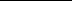 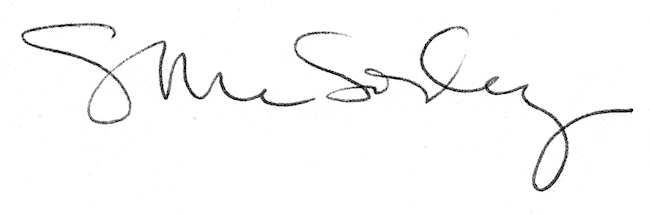 